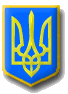 ЛИТОВЕЗЬКА    СІЛЬСЬКА РАДАВОЛОДИМИРСЬКОГО  РАЙОНУ  ВОЛИНСЬКОЇ  ОБЛАСТІВосьмого  скликанняР І Ш Е Н Н ЯВід  10 лютого  2023 року                 с.Литовеж                                  № 28 /40Про звіт сільського голови про роботу Литовезької сільської ради  за 2022 рік        Заслухавши звіт сільського голови Касянчук Олени Леонідівни про роботу Литовезької сільської ради та керуючись ст. 26 Закону України «Про місцеве самоврядування в Україні», Литовезька  сільська рада В И Р І Ш И Л А:  	Звіт сільського голови Касянчук Олени Леонідівни  про роботу Литовезької сільської ради  прийняти до уваги.Сільський голова                                                                   Олена КАСЯНЧУК Мирослава Жукова